Број: 155-13-O/2Дана: 12.06.2013. годинеПРЕДМЕТ: ДОДАТНО ПОЈАШЊЕЊЕ КОНКУРСНЕ ДОКУМЕНТАЦИЈЕ155-13-O – Набавка вокалних протеза за потребе Клиничког центра ВојводинеПИТАЊЕ ПОТЕНЦИЈАЛНОГ ПОНУЂАЧА:“У горе поменутој јавној набавци на страни 5. став 2. стоји да као доказ извод из казнене евиденције, односно уверење надлежног суда и /или надлежне полицијске управе МУП-а да понуђач и његов законски заступник није осуђиван за неко од кривичних дела као члан организоване криминалне групе, да није осуђиван за неко од кривичних дела против привреде, кривична дела против заштите животне средине, кривично дело примања или давања мита, кривично дело преваре. Ми смо добили потврду од Основног суда за правно лице  у којој стоји да „ПРЕД ОСНОВНИМ СУДОМ У НОВОМ САДУ НИЈЕ ИЗРЕЧЕНА КАЗНА, УСЛОВНА ОСУДА И МЕРА БЕЗБЕДНОСТИ“ и такође од Основног суда смо добили уверење  за законског заступника „НИЈЕ СТАВЉЕН ЗАХТЕВ ЗА СПРОВОЂЕЊЕ ИСТРАГЕ, ПРЕДЛОГ ЗА СПРОВОЂЕЊЕ ОДРЕЂЕНИХ ИСТРАЖНИХ РАДЊИ, НИЈЕ ПОДИГНУТА ОПТУЖНИЦА ИЛИ ОПТУЖНИ ПРЕДЛОГ ЗА КРИВИЧНА ДЕЛА ЗА КОЈА СЕ ГОЊЕЊЕ ПРЕУЗИМА ПО СЛУЖБЕНОЈ ДУЖНОСТИ“.                                                                                                                                                 Наше питање гласи да ли са ова два доказа испуњавамо услове за учешће на тендеру, тј. да ли су ова два доказа довољна или је потребно прибавити још неки доказ за доказивање ставке 2. из обавезних услова?“ОДГОВОР КЦВ-А:Потврда Основног суда да правном лицу није изречена казна, условна осуда и мера безбедности је довољан доказ о испуњености услова из тачке 2. Обавезних услова за учешће у поступку јавне набавке из члана 75. Закона, на страни 5. конк. док., у поступку јавне набавке број 155-13-О, који се односи на правно лице као понуђача, док уверење Основног суда да законском заступнику није стављен захтев за спровођење истраге, предлог за спровођење одређених истражних радњи, није подигнута оптужница или оптужни предлог за кривична дела за које се гоњење предузима по службеној дужности , није довољан доказ о испуњености овог услова, јер се њиме не доказује да законски заступник није осуђиван. За испуњеност наведеног услова, за законског заступника је потребно прибавити потврду да није осуђиван са садржином као што је горе поменуто за правно лице, односно да није осуђиван за неко од кривичних дела као члан организоване криминалне групе, да није осуђиван за неко од кривичних дела против привреде, кривична дела против заштите животне средине, кривично дело примања или давања мита, кривично дело преваре.С поштовањем, Комисија за јавну набавку 155-13-ОKLINIČKI CENTAR VOJVODINE21000 , Hajduk Veljkova 1, Vojvodina, Srbijatelefonska centrala: +381 21/484 3 484www.kcv.rs, e-mail: uprava@kcv.rs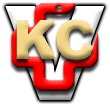 